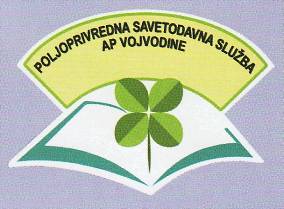 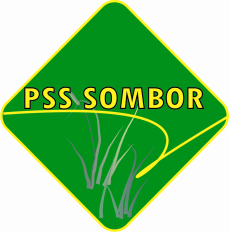    Poljoprivredna stručna služba                     „Sombor“ 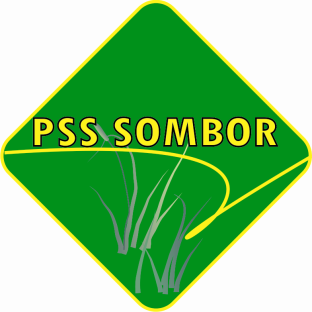 Rezultati makroogleda ozimih strnina u 2021.god.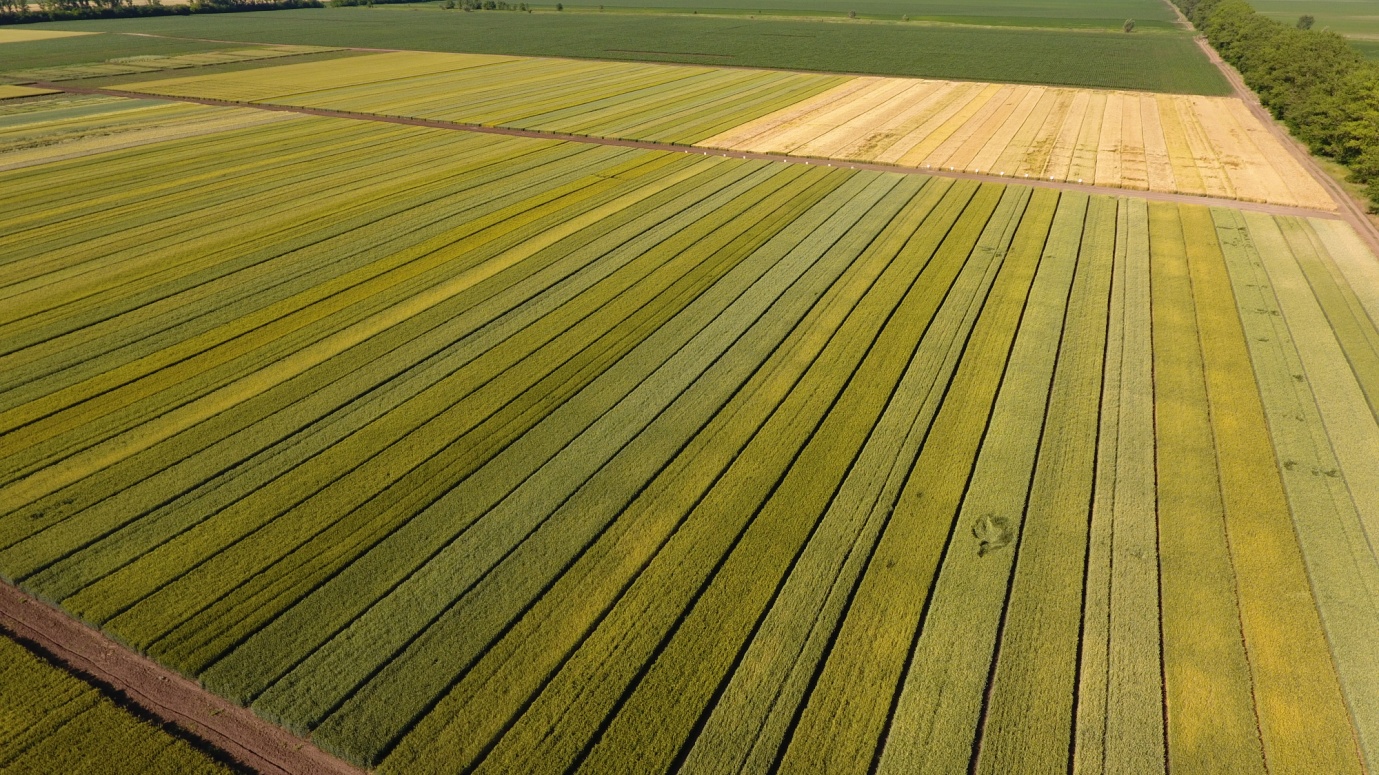 Samo za internu upotrebuSombor, avgust 2021.godineMeteorološki podaci u toku vegetacije u 2020/2021. godinisa automatskih meteoroloških stanicaRezultati makroogleda ozimih strnina u 2020/2021. godini (lokalitet: Ogledno polje PSS Sombor – Gakovo)Ozima pšenicaOzimi ječamOzimi tritikaleRezultati makroogleda ozimih strnina u 2020/2021. godini (lokalitet Karavukovo)Ozima pšenicaOzimi ječamOzimi tritikaleRezultati makroogleda jarih strnina u 2021. godini (lokalitet: Ogledno polje PSS Sombor – Gakovo)Jara pšenicaJari ječamJari ovasRezultati ogleda sa ispitivanjem efikasnosti fungicida u zaštiti pšenice od bolesti u 2021. godiniLokalitet: Ogledno polje PSS Sombor – GakovoSorta: SolehioDatum setve: 27.10.2020.Datum žetve: 08.07.2021.Datumi primene fungicida:  24.04. → BBCH 32 (T-1)                                                11.05. → BBCH 39 (T-2)                                                                                                18.05. →BBCH 55-59 (T2-T3)                                                25.05. → BBCH 61-65 (T-3)Ocene u ogledu% Zaraženih biljaka Septoria tritici ( ocene se odnose na proseke iz četiri ponavljanja, u svakom ponavljanju je ocenjivano po 10 biljaka, znači ukupno 40 biljaka. Gledano je pet listova  zastavičar, Z-1,Z-2,Z-3,Z-4). Datumi ocene: 15.05.2021.;25.05.2021.Prinosi u ogleduRezultati ogleda sa ispitivanjem efikasnosti fungicida u zaštiti pšenice od bolesti, 2021.Lokalitet: Ogledno polje PSS Sombor – GakovoSorta: SolehioDatum setve: 27.10.2020.Datum žetve: 08.07.2021.Datumi primene fungicida:  24.04. → BBCH 32 (T-1)                                                11.05. → BBCH 39 (T-2)                                                                                                25.05. → BBCH 61-65 (T-3)Ocene u ogledu% Zaraženih biljaka Septoria tritici ( ocene se odnose na proseke iz tri ponavljanja, u svakom ponavljanju je ocenjivano po 10 biljaka, znači ukupno 30 biljaka. Gledano je pet listova  zastavičar, Z-1,Z-2,Z-3,Z-4). Datum ocene: 15.05.2021.Prinosi u ogleduPoljoprivredna stručna služba „Sombor“ dooStaparski put 35, 25000 SomborCentrala:  025/5412-488, 5414-351, 5437-399Fax: 025/5422-855; e-mail: agroso@mts.rs     Atesti: 025/5413-340;  agrosoet@mts.rsSemenska laboratorija: 025/5422-866; semlab@mts.rswww.psssombor.rsMesecDekadaGakovoGakovoGakovoKaravukovoKaravukovoKaravukovoMesecDekadaSrednja dnevna temperatura °CKoličina padavina mmProsečna vlažnost vazduha %Srednja dnevna temperatura °CKoličina padavina mmProsečna vlažnost vazduha %DecembarI2,9217,695,033,5815,489,35DecembarII3,280,899,053,470,495,49DecembarIII5,3094,495,395,4051,292,69ProsekProsek3,83112,896,494,1567,092,51JanuarI2,8212,097,183,3613,894,11JanuarII-1,052,088,91-0,608,486,79JanuarIII3,9568,491,344,2133,289,66ProsekProsek1,9082,492,472,3255,490,18FebruarI5,9564,694,746,5924,694,77FebruarII-0,433,675,660,932,675,54FebruarIII6,961,276,728,140,277,75ProsekProsek4,1669,482,375,2227,482,68MartI3,310,456,994,270,865,78MartII4,8949,678,265,3527,079,56MartIII7,571,260,147,940,867,35ProsekProsek5,2551,265,135,8528,670,89AprilI7,7412,658,818,3218,665,86AprilII7,2141,882,637,6921,883,97AprilIII11,8014,472,7412,4610,072,65ProsekProsek8,9168,871,399,4950,474,16MajI14,1313,865,0414,928,066,39MajII14,9347,083,7615,376,684,87MajIII15,2415,072,9216,200,873,07Prosek14,7675,873,9015,4915,474,77JunI18,7923,868,7519,4415,273,33II23,326,862,8322,163,668,80III26,0521,064,7426,610,871,58ProsekProsek22,0551,664,4422,7419,671,24JuliI23,9113,657,2224,56067,83Red.br.SortaVlaga%Hektolit. težinaPrinos 14%vlage kg/haRangSadržajproteina %Gluten1NS 40S11.180.777745812.2126.42NS Obala10.878.973027112.3925.03Zvezdana11.383.585813112.7027.54NS Igra11.180.787662111.7724.95NS Rani otkos10.384.575106511.7828.66NS Epoha10.881.277176012.0330.67NS Grivna10.977.392001511.2932.58NS Rajna10.581.179095312.6533.29NS Atika11.378.582514211.4925.410NS Saga10.982.576256111.4529.311Sobred10.976.210443112.0926.912Sosthane11.280.172697211.2131.113Izalco CS10.783.675596212.1731.614Solindo CS11.480.383243911.5032.615Montecristo CS10.682.384833412.5530.916Sumtioso11.481.067587812.6128.417Osmose CS10.777.774766712.7532.318Ovalie CS10.682.072357311.9332.819Balaton10.880.771367611.5724.820Gaudio10.782.566468113.0329.221Amicus11.082.562928411.4228.722Apexus10.783.164798212.0431.823Cecilius10.782.372277411.4027.624Solehio10.883.767218011.8627.125Modern Yunta11.279.195001012.3026.326Modern Systiva11.180.410089512.0531.827KWS Extrem10.582.073277012.4234.728Airbus9.282.781094711.5931.029Anapurna9.882.982234311.5931.030Apache9.979.575436411.7926.231LG Absalon10.480.877515912.2128.532Basilio9.480.982594111.2131.433Maurizio9.182.571037713.3629.634Armstrong9.881.484753514.1634.935Avenue9.582.810102412.4930.236LG Aneri10.082.493771212.2432.137BG Ikona9.584.467357912.3329.638BG Klimatika10.184.677775712.9134.239BG Logika10.583.610157312.7430.140BG Elastika9.882.075526311.9830.141BG Adora10.581.083263711.2628.242BG Flexa10.582.583263811.5026.443BG Converta9.784.387362212.0927.744BG Uni 19.683.791661611.8529.745BG Uni 29.784.686522911.9930.346BG Duriamo9.584.379135212.1425.44711034710.081.087072413.3731.74813043310.681.593971112.2632.749Salasar10.277.486882612.1832.950AGM P-110.479.993351311.0731.951AGM P-210.179.780285011.8033.852AGM P-312.278.174326911.4130.753AGM P-410.978.364658311.4828.054AGM P-59.882.710321211.2328.555AGM P-69.483.086812711.2627.456AGM P-710.381.580105111.2829.257AGM P-89.979.982984011.0829.458AGM P-99.882.274686811.9330.459Alhambra9.383.388592013.3737.960LG Apilco9.683.189981811.6532.361Hydrock9.778.610080611.7129.862Ultim8.981.793221411.7428.663Sphere10.181.791151710.8226.064Useuel9.682.685773211.8530.165Eternal9.982.077955610.9431.266Falado11.079.980314912.8431.167Dallara11.080.986932511.7832.568Viriato11.482.289841912.4528.069Sofru10.782.49636912.0326.870Tenor11.279.785913011.9127.471Solenzara10.879.087132311.3127.172Flavor CS10.882.382154411.6331.573Talendor10.981.878385413.1227.574SU Astragon11.479.786692811.9026.175RGT Sacramento11.380.471797510.8226.576Yetti10.781.385613311.1327.377Kruna10.883.774946611.8425.978Takovčanka10.980.878385511.9126.279Zephyr11.182.284353612.0528.080Basmati10.979.381904512.0827.681Genius10.982.781904612.2933.082Centurion11.079.380934811.5329.783Obiwan10.577.39907811.8727.384Mv Nador10.679.210073710.5028.4PROSEK10.581.3827111.9529.5Red.br.SortaVlaga%Hektolit. težinaPrinos 14% vlage kg/haRang1NS 56511,261,41049112Nonius10,960,31085823NS Litos11,563,11037344NS Talos11,964,8991675NS Parip11,359,59159126Finola11,560,5996167Carmina11,259,09252118AGM 111,863,2959989AGM 211,962,59507910AGM 311,762,210842311AGM 411,562,310044512AGM 510,660,888151513AGM 611,162,386831614AGM 711,460,783242115Sandra11,661,592921016Azrah10,959,086201817Paradies10,758,291381318Etincel10,460,886681719SU Ellen10,859,781322220Flavia11,262,484262021Belissa10,861,591271422LG Casting11,961,164742523Rekord11,563,170802424Grand10,659,276512325KG Zlatnik10,962,0853719prosek11,261,29079Red.br.SortaNatur prinos kg/haVlaga%Hektolit. težinaPrinos 14%vlage kg/haRangSadržajproteina %Gluten1Odisej840010,878,98713311,5029,22AGM T-1824010,776,48556412,0327,33AGM T-2904010,476,29418111,2930,54BG Triamo840010,472,78752211,2928,95Bingo77609,772,28148612,3030,26Trijumf792010,174,88279511,9328,3PROSEK10,475,2864411,7229,1Red.br.SortaVlaga%Hektolit. težinaPrinos 14%vlage kg/haRang1Astragon13,276,41042052Talendor12,580,71131913Tenor13,076,81116424Solenzara12,674,91094435Sofru13,078,51071446Flavor12,580,39327157Foxyl12,880,78663248Solehio12,779,78854219Sphere12,581,791061710Ultim12,580,690961811Usuel12,479,577963912Eternal12,981,792841613LG Aneri12,382,284443114LG Armstrong12,580,786082715Avenue12,280,586372516Apache11,980,786232617LG Absalon12,479,79901918Anapurna12,779,710141619Airbus12,381,397291020Genius12,482,185262821Centurion12,280,010015722Modern I12,080,690251923Modern II12,778,978573824Amicus12,479,174264125Ovalie CS12,679,182323426Osmose CS12,181,180953627Somtuoso CS12,477,382513328Montecristo CS12,579,685162929Solindo CS12,579,696151130Izalco CS12,479,893511431Sosthene12,182,472794232Sobred12,375,786782333NS Saga12,777,082633234NS Atika12,179,279423735NS Rajna12,677,994941336NS Grivna11,779,887382237NS Epoha12,475,696111238NS Rani otkos12,080,89938839NS Igra12,182,877534040Zvezdana12,078,489912041NS Obala12,283,281223542NS 40512,278,6849930PROSEK12,479,69023Red.br.SortaVlaga%Prinos 14%vlage kg/haRang1Paradies12,0766252Azrah12,0795733Sandra11,7759064Zebra11,8738485Castine10,9795746Carmina11,7759077Finola11,9914618NS Parip11,6720499NS Talos11,78378210NS Litos11,071531011Nonius11,670061112Novosadski 56511,7699812PROSEK11,67669Red.br.SortaVlaga%Prinos 14%vlage kg/haRang1Odisej11,9128151Red.br.SortaVlaga%Hektolit. težinaPrinos 14% vlage kg/ha1Nataša10,481,44918Red.br.SortaVlaga%Hektolit. težinaPrinos 14% vlage kg/ha1Marko11,169,977742Jadran10,757,95316PROSEK10,963,96545Red.br.SortaVlaga%Hektolit. težinaPrinos 14% vlage kg/ha1Dunav11,252,557822Vranac10,846,666383Lovćen12,046,148304Slavuj11,440,15522PROSEK11,446,45693Broj varijanteVarijante u ogleduDoza/haFaza pšenice pri primeni fungicidaProcenat zaraženih biljakaProcenat zaraženih listovaIndeks oboljenja (intenzitet pojave na zaraženim listovima)Indeks oboljenja (intenzitet pojave na pregledanim listovima )1I Falcon forteII Input0,7 l1,0 lT-1 24.04.T-3 25.05.35,07,512,590,942I CayunisII Input1,0 l1,0 lT-1 24.04.T-3 25.05.22,54,512,340,553I Falcon forteII Delaro0,7 l1,0 lT-1 24.04.T-3 25.05.25,05,013,330,664I Delaro forteII Delaro1,2 l1,0 lT-1 24.04.T-3 25.05.12,53,012,960,385I Ascra II Delaro1,0 l1,0 lT-2 11.05.T-3 25.05.12,53,111,110,346I Ascra1,0 lT-2 11.05.12,53,117,770,557I Ascra1,2 lT 2-3 18.05.10,02,511,110,278I CayunisII AscraIII Delaro1,0 l     0,75 l1,0 lT-1 24.04T-2 11.05.T-3 25.05.25,05,516,160,889Kontrola--52,512,017,592,11VarijantaPrimenjeni fungicidiPrinos po haKontrola 100 %Prinos sa 14% vlageVlaga %Hektolitarska težinaProteiniGluten1I Falcon forteII Input8849106.192709.981.512.329.42I CayunisII Input821698.586179.883.011.828.23I Falcon forteII Delaro9066108.7948710.081.010.927.84I Delaro forteII Delaro8366100.388039.582.21231.75I Ascra II Delaro9399112.798589.882.212316I Ascra8649103.790819.782.311.630.87I Ascra8849106.193019.682.711.529.58I CayunisII AscraIII Delaro8716104.591319.982.811.528.49Kontrola8333100872010.080.510.428.4Broj varijanteVarijante u ogleduDoza/haFaza pšenice pri primeni fungicidaProcenat zaraženih biljakaProcenat zaraženih listovaIndeks oboljenja (intenzitet pojave na zaraženim listovima)Indeks oboljenja (intenzitet pojave na pregledanim listovima )1 I Ciprodex1,75 lT-1 24.04.13,332,6611,110,292I Ciprodex2,5 lT-1 24.04.30,06,012,340,743I VerbenII Univog0,6 l1,5 lT-1 24.04.T-3 25.05.20,04,6611,110,514I VerbenII Univog0,75 l1,5 lT-1 24.04.T-3 25.05.16,663,3311,110,375I VerbenII Univog1,0 l1,5 lT-1 24.04.T-3 25.05.13,332,6611,110,296I Quadris + FenpropidinII Elatus era0,6 l + 0,37 l0.8 lT-1 24.04.T-3 25.05.23,335,3313,880,747I Quadris + FenpropidinII Elatus era0,7 l + 0,7 l0.8 lT-1 24.04.T-3 25.05.30,08,012,961,038I Quadris + FenpropidinII Elatus era0,7 l + 0,4 l0.8 lT-1 24.04.T-3 25.05.40,012,016,662,09I ImageII Postulat0,8 l1,0 lT-1 24.04.T-3 25.05.10,02,011,110,2210I Duett ultraII PryaxorIII Caramba0,6 l1,0 l1,2 lT-1 24.04.T-2 11.05.T-3 25.05.30,06,012,340,7411Kontrola --56,6612,6618,122,29VarijantaPrimenjeni fungicidiPrinos po haKontrola 100 %Prinos sa 14% vlageVlaga %Hektolitarska težinaProteiniGluten1 I Ciprodex9866112.6103939.480.011.431.32I Ciprodex866698.991399.380.712.628.63I VerbenII Univog9466108.199729.476.910.328.44I VerbenII Univog8933102.094219.380.811.229.25I VerbenII Univog846696.689589.081.111.229.26I Quadris + FenpropidinII Elatus era9066103.595729.281.310.528.37I Quadris + FenpropidinII Elatus era780089.081999.680.09.7318I Quadris + FenpropidinII Elatus era9066103.595199.780.010.231.89I ImageII Postulat9866112.6103599.778.311.228.110I Duett ultraII PryaxorIII Caramba10400118.7109209.779.010.327.711Kontrola 8755100916210.080.510.428.4